Туристический маршрут “Вечной памяти верны”Маршрут проходит по знаковым местам района, которые связаны с событиями Великой Отечественной войны.Маршрут: аг. Трокели – д. Барташуны (Переганцевский с/с) – г.п. Вороново (ул. Литовчика) – г.п. Вороново ( юго-западная окраина) – г.п. Вороново  (ул. Советская, в сквере).Первый выстрелПосещение братской могилы, аг.Трокели. Похоронено 19 воинов (3 известны, 16 воинов – неизвестны). В 1967 году на могиле установлена стела.Литературно-музыкальная зарисовка «Начало войны – этот день не забыть!»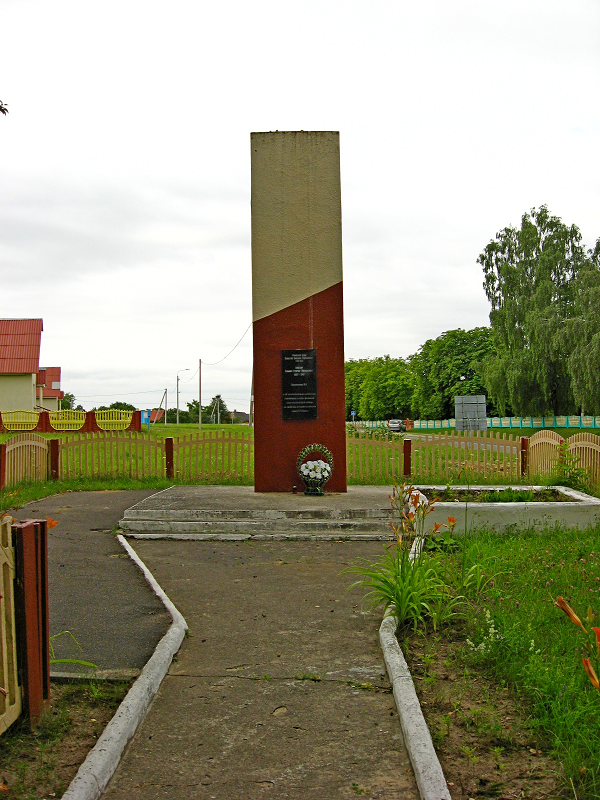 Жизни своей не пожалел за белорусскую землю нашуПосещение памятника на месте гибели Героя Советского Союза А.И.Канарчика, д. Барташуны, Переганцевский сельский совет. В 1985 году на месте поставлена стела с изображением Вечного огня и надписью-посвящением.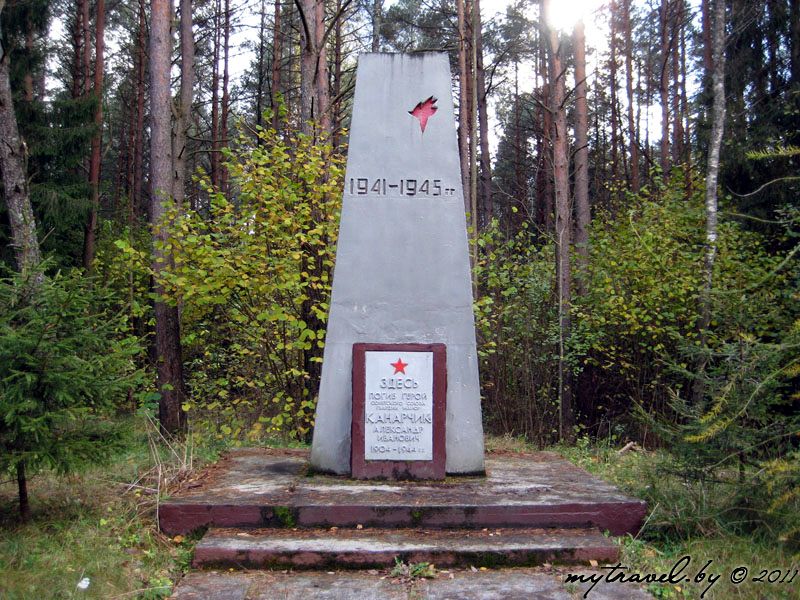 Герой войны - гордость районаПосещение объекта, на котором установлена мемориальная доска в честь памяти Кавалера ордена Славы Т.Я.ЛитовчикаЛитовчик Тихон Яковлевич – почетный гражданин Вороновского района, полный кавалер 4-х орденов Славы (2 ордена Славы 2-ой степени), ветеран Великой Отечественной войны.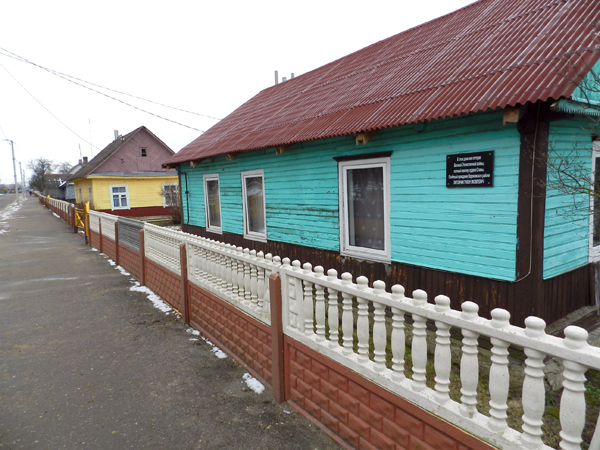 Преступление против человечностиПосещение могилы жертв фашизма на юго-западной окраине г.п.Вороново, слева от дороги Вороново-Лида, захоронены 1834 жителя, расстрелянные немецко-фашистскими захватчиками. Имена 629 захороненных неизвестны. В 1964 году на могиле поставлен обелиск.Литературно-музыкальная композиция «И память сердца говорит»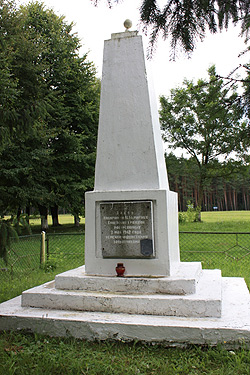 Вечная слава воинам-героям!Посещение Братской могилы, г.п.Вороново.В центре поселка похоронены 192 воина и партизана, которые погибли в годы Великой Отечественной войны. В этой братской могиле захоронен и Герой Советского Союза Канарчик Александр Иванович.В 1954 году на могиле установлен памятник – скульптура воина с автоматом, перед которым расположены доски с именами погибших. В 2006 году произведен капитальный ремонт памятника.                        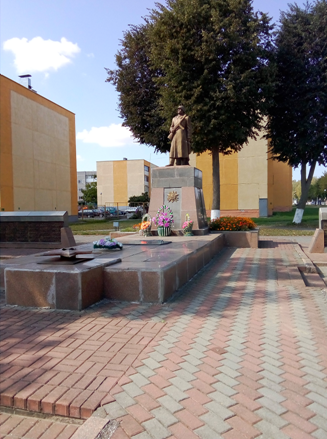 Цена проведения экскурсии для одной группы – 50 рублей.Информация по телефону: (8-01594) 2-14-64 	Услугу оказывает ГУК “Вороновский районный центр культуры и народного творчества”